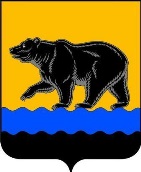 глава ГОРОДА нЕФТЕЮГАНСКАпостановление12.04.2018 											       № 21г.НефтеюганскО внесении изменения в постановление главы города Нефтеюганскаот 07.02.2017 № 4 «Об Общественном совете города Нефтеюганска»В соответствии с Федеральным законом от 27.07.2014 № 212-ФЗ «Об основах общественного контроля в Российской Федерации», Уставом города Нефтеюганска, пунктом 7.4 протокола Общественного совета города Нефтеюганска от 22.03.2018 № 1 постановляю:1.Внести изменение в постановление главы города Нефтеюганска от 07.02.2017 № 4 «Об Общественном совете города Нефтеюганска»                                   (с изменениями, внесенными постановлениями главы города Нефтеюганска от 11.04.2017 № 20, от 25.10.2017 № 97, от 24.01.2018 № 6), а именно:                                       в приложении 2 к постановлению: словазаменить словами 2.Департаменту по делам администрации города (Нечаева С.И.) разместить постановление на официальном сайте органов местного самоуправления города Нефтеюганска в сети Интернет.Исполняющий обязанности главы города Нефтеюганска                                                                 	  А.В.Пастухов«Яцевич Валентин Вячеславович-представитель Нефтеюганской городской общественной организации содействия реализации программ за чистоту окружающей среды и экологической защите населения «Преображение», секретарь».«Яцевич Валентин Вячеславович-представитель автономной некоммерческой организации «Детский оздоровительный центр», секретарь.».